Advance Notice!United Pack Branch of the Pony Club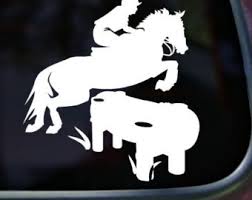 Hunter TrialsOnMonday 31st August 2015 Held over the “NEW” cross country courseAtBerriewood Farm, CondoverClasses – 80cm, 90cm, 100cm and pairsEntry fee - £15 – juniors. £20 Seniors. £30 PairsSchedule and Entry form will be available online shortly from the United Pack pony club website.